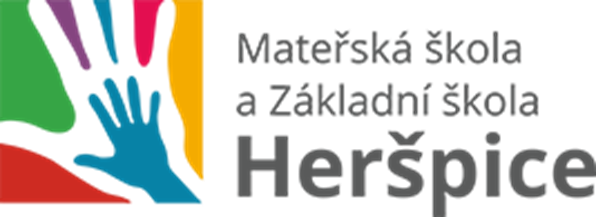 Plán činnosti školyŠkolní rok 2018-2019Září:Slavnostní zahájení školního roku s rodičiVýlet do skanzenu ve StrážniciPreventivní program: Netolismus pro nejmenšíVýuka plavání v plaveckém bazénu BučoviceProjektový den: Plody podzimuStátní svátek: Den české státnostiŘíjen:Třídní schůzky 2. 10. 2018Výstava ovoce a zeleninyVýuka plavání v plaveckém bazénu Bučovice72 HODIN – Školní bylinková zahrádkaPreventivní program: Já a Ty=myProjektový den: Dýňové strašeníSběr starého papíru100. výročí založení ČeskoslovenskaSanitární denPodzimní prázdninyListopadSetkání se ZŠ KobeřiceProjektový den: Bramborové pochutnáníTřídní schůzky – 27. 11. 2018DrakiádaPlavecký výcvikFotografování dětí ZŠ a MŠ   	Státní svátek: Den boje za svobodu a demokracii	Divadelní představeníPečení cukroví a perníčků v KD HeršpiceProsinec	Vánoční jarmark Projektový den: Mikulášský den s čertovskou nadílkouTvořivé vánoční dílničky s rodiči Vánoční koledování pro rodiče a seniory v KD Heršpice Projektový den: VánočníLeden	Po prázdninách se vracíme znovu do školních lavicProjektový den: Zimní radovánky (termín bude upřesněn, dle počasí)Pololetní pedagogická rada – 22. ledna 2019Projektový den: Sebehodnocení – Jak vidím sám sebeSlavnostní předání pololetního vysvědčeníÚnor	Jednodenní pololetní prázdniny	Divadlo Radost Brno	Jarní prázdniny 11. 2. -17. 2. 2019	Projektový den: KarnevalBřezen	Březen měsíc knihy – večer s Andersenem	Projektový den: Jaro je tu	Den učitelů	Návštěva předškoláků v 1. TříděDuben	Projektový den: Velikonoce	Velikonoční prázdniny 18. – 19. 4. 2019	Velikonoční výstava v KD Heršpice	Zápis žáků do 1. třídy	Přijďte za námi do školy – den otevřených dveří Pedagogická porada – 9. 4. 2019Třídní schůzky – 9. 4. 2019Projektový den: Čarodějnická veseliceKvěten	Pasování prvňáčků na čtenářeSvátek práceSběr starého papíruDen vítězstvíProjektový den: MaminkaBesídka ke Dni matek  	Prvňáčci s předškoláky tvoří jeden tým – společná hodinaŠkolní výletFotografováníČerven	Mezinárodní den dětíSlavnostní rozloučení se školním rokem, pasování předškolákůSportovní denTřídní schůzky rodičů budoucích prvňáčkůSlavnostní zakončení školního roku